Padm. Dr. V. B. Kolte College of Engineering, Malkapur STAFF PROFILEAcademic Performance :(High School to Highest Qualification.)Experience :Achievements (Qualification upgradation, book publish,curriculam manual design): - Number of Paper Published :Award Winning: - ----Books/Journal/Magazine Published:Conference/Seminar/Workshop/STTP/FDP Attended: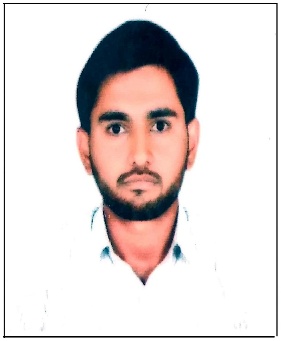 Name : Mr. Dipak Raman JoshiDesignation: LecturerQualifications : B.EArea of Specialization: Electrical EngineeringEmail- dipakjoshi.67@gmail.comDate of Birth :06/07/1994Date of Joining: 05/07/2017 Nature of Association: RegularExamPassing Month & YearName & Address of College/SchoolBoard% Of MarksGradeS.S.CMarch 2010Shri A. S. Vidyalaya, Shelapur BkAmravati69.60First ClassH.S.CFebruary 2012V. V. Junior College, Wakodi, MalkpaurAmravati56.83Second ClassBEJune 2016Rajarshi Shahu College of Engineering, BuldhanaSGBAU Amravati6.80First ClassM. E.-Padm. Dr. V. B. Kolte College of Engineering, MalkapurSGBAU AmravatiPursuing-Ph.D.-----Other Qualification-----TEACHINGTEACHINGINDUSTRIALTOTALVBKCOEOTHER INST.INDUSTRIALTOTAL04 Year--04 YearSr. NoTypeSubjectPlaceNo. of days.1.FDPSCILAB andXCOS – FOSS Alternatives for MATLAB and SIMULINK" CMR institute of Technology,Bengaluru.052.WorkshopAccreditation (NBA) awareness workshopSGBAU, Amravati013